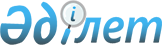 Об утверждении Правил проведения раздельных сходов местного сообщества и количественного состава представителей жителей сел для участия в сходе местного сообщества Новоильиновского сельского округа района Беимбета Майлина Костанайской областиРешение маслихата района Беимбета Майлина Костанайской области от 25 декабря 2023 года № 66
      В соответствии с пунктом 6 статьи 39-3 Закона Республики Казахстан "О местном государственном управлении и самоуправлении в Республике Казахстан", приказом Министра национальной экономики Республики Казахстан от 23 июня 2023 года № 122 "Об утверждении Типовых правил проведения раздельных сходов местного сообщества" маслихат района Беимбета Майлина РЕШИЛ:
      1. Утвердить прилагаемые Правила проведения раздельных сходов местного сообщества Новоильиновского сельского округа района Беимбета Майлина Костанайской области согласно приложению 1 к настоящему решению.
      2. Утвердить количественный состав представителей жителей сел для участия в сходе местного сообщества Новоильиновского сельского округа района Беимбета Майлина Костанайской области согласно приложению 2 к настоящему решению.
      3. Настоящее решение вводится в действие по истечении десяти календарных дней после дня его первого официального опубликования. Правила проведения раздельных сходов местного сообщества Новоильиновского сельского округа района Беимбета Майлина Костанайской области 1. Общие положения
      1. Настоящие Правила проведения раздельных сходов местного сообщества Новоильиновского сельского округа района Беимбета Майлина Костанайской области разработаны в соответствии с пунктом 6 статьи 39-3 Закона Республики Казахстан "О местном государственном управлении и самоуправлении в Республике Казахстан", приказом Министра национальной экономики Республики Казахстан от 23 июня 2023 года № 122 "Об утверждении Типовых правил проведения раздельных сходов местного сообщества" и устанавливают порядок проведения раздельных сходов местного сообщества жителей Новоильиновского сельского округа.
      2. В настоящих Правилах используются следующие основные понятия:
      1) раздельный сход местного сообщества – непосредственное участие жителей (членов местного сообщества) села в избрании представителей для участия в сходе местного сообщества;
      2) местное сообщество – совокупность жителей (членов местного сообщества), проживающих на территории соответствующей административно – территориальной единицы, в границах которой осуществляется местное самоуправление, формируются и функционируют его органы. 2. Порядок проведения раздельных сходов местного сообщества
      3. Для проведения раздельного схода местного сообщества территория Новоильиновского сельского округа подразделяется на участки (села, улицы).
      4. На раздельных сходах местного сообщества избираются представители для участия в сходе местного сообщества в количестве не более трех человек.
      5. Акимом Новоильиновского сельского округа созывается и организуется проведение раздельного схода местного сообщества в пределах сел Новоильиновского сельского округа.
      6. О времени, месте созыва раздельных сходов местного сообщества и обсуждаемых вопросах население местного сообщества оповещается акимом Новоильиновского сельского округа не позднее чем за десять календарных дней до дня его проведения через средства массовой информации или иными способами.
      7. Перед открытием раздельного схода местного сообщества проводится регистрация присутствующих жителей соответствующего села.
      Не допускается участие в раздельном сходе местного сообщества несовершеннолетних лиц, лиц, признанных судом недееспособными, а также лиц, содержащихся в местах лишения свободы по приговору суда.
      Раздельный сход местного сообщества считается состоявшимся при участии не менее десяти процентов жителей (членов местного сообщества), проживающих в данном селе.
      8. Раздельный сход местного сообщества открывается акимом Новоильиновского сельского округа или уполномоченным им лицом.
      Председателем раздельного схода местного сообщества является аким Новоильиновского сельского округа или уполномоченное им лицо.
      На раздельном сходе местного сообщества ведется протокол, для оформления протокола раздельного схода местного сообщества открытым голосованием избирается секретарь.
      9. Кандидатуры представителей жителей сел Новоильиновского сельского округа для участия в сходе местного сообщества выдвигаются участниками раздельного схода местного сообщества в соответствии с количественным составом, утвержденным маслихатом района.
      10. Голосование проводится открытым способом персонально по каждой кандидатуре. Избранными считаются кандидаты, набравшие наибольшее количество голосов участников раздельного схода местного сообщества.
      Председатель раздельного схода пользуется правом решающего голоса в случае, если при голосовании на раздельном сходе местного сообщества голоса участников разделяются поровну.
      11. Протокол раздельного схода местного сообщества подписывается председателем и секретарем и в течение двух рабочих дней со дня проведения раздельного схода передается секретарем схода в аппарат акима Новоильиновского сельского округа для регистрации.
      На сходе местного сообщества или собрании местного сообщества ведется протокол, в котором указываются:
      1) дата и место проведения схода местного сообщества или собрания местного сообщества;
      2) общее число членов местного сообщества, проживающих на соответствующей территории и имеющих право участвовать в сходе местного сообщества или на собрании местного сообщества;
      3) количество и список присутствующих с указанием фамилии, имени, отчества (при его наличии);
      4) фамилия, имя, отчество (при его наличии) председателя и секретаря схода местного сообщества или собрания местного сообщества;
      5) повестка дня, содержание выступлений и принятые решения. Количественный состав представителей жителей села для участия в сходе местного сообщества Новоильиновского сельского округа района Беимбета Майлина Костанайской области
					© 2012. РГП на ПХВ «Институт законодательства и правовой информации Республики Казахстан» Министерства юстиции Республики Казахстан
				
      Председатель маслихата 

Д.А. Мартин
Приложение 1к решению маслихатаот 25 декабря 2023 года№ 66Приложение 2к решению маслихатаот 25 декабря 2023 года№ 66
Наименование населенного пункта
Количество представителей (человек)
Для жителей села Аксуатское
3
улица Центральная
1
улица Рабочая
1
улица Набережная
1
Для жителей села Богородское
4
улица Набережная
1
улица Центральная
1
улица Степная
1
улица Колхозная
1
Для жителей села Валерьяновка
10
улица Степная
2
улица Школьная
2
улица Центральная
2
улица Новая
2
улица Набережная
2
Для жителей села Козыревка
3
улица Центральная
1
улица Тобольская
1
улица Набережная
1
Для жителей села Новоильиновка 
24
улица Набережная
3
улица Кирова
3
улица Школьная
3
улица Чапаева
3
улица Совхозная
3
улица Механизаторов
3
улица Заводская
3
улица Целинная
3
Для жителей села Притобольское
3
улица Центральная
1
улица Школьная
1
улица Станционная
1
Для жителей села Увальное
5
улица Школьная
1
улица Мельничная
1
улица Складская
1
улица Майская
1
улица Парковая
1
улица Карьерная
1
Всего
52